協賛申込●WEBサイトからお申込可能になりました。ユナイテッド・スポーツ・ファウンデーション ホームページ内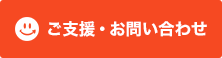 （こちらのバナー）よりお申込みのうえ、指定の銀行口座へお振込みをお願いいたします。WEBサイトURL　http://bit.ly/shien_USF2020 ●またはFAX、郵送にてお申込みご希望の方は以下ご記入いただきご返送ください。協賛申込書（FAX用　03-5282-7653）一般財団法人ユナイテッド・スポーツ・ファウンデーションの趣旨に賛同し協賛致します。■　請求書並びに領収書が必要な場合は発行させていただきますので、いずれかに印をお付け下さい。　　請求書の発行：　□　要　・　□　不要　/　領収書の発行：　□　要　・　□　不要　■　協賛者名（ご社名・団体名）の掲載について（ホームページ、パンフレット、広報資料等への掲載有無）□　掲載を希望する（掲載希望名がお申込名と異なる場合ご記入ください→　　　　　　　　　　　）□　掲載を希望しない　　■お問い合わせは下記事務局にお願い致します。なお、振込口座は下記の通りです。みずほ銀行　神田支店　（普通）1265891　　　　一般財団法人UNITED SPORTS FOUNDATION申　込　日：　　　　　　年　　　　　　月　　　　　　日ご協賛金額及びご予定日：／　　　　　年　　月　　日予定　　貴社名・貴団体名：代表者ご芳名・お役職：貴社・貴団体ご連絡先：〒TEL：　　　　　　　　　　　　FAX：御担当部署・お役職・ご芳名：　　　　　　　　　　　　　　　　　　　　　　　　　　　印ご担当者連絡先：TEL：　　　　　　　　　　　　FAX：E-mailアドレス：一般財団法人ユナイテッド・スポーツ・ファウンデーション〒101-0054　東京都千代田区神田錦町3-20TEL: 03-6854-0001　FAX:03-5282-7653　|　E-mail: info@unitedsportsfoundation.org